Faith Formation Parent Handbook  2016-2017St. Theresa of the Child Jesus Parish1230 Merle Hay Road, Des Moines, IA 50311-2098Parish Office Phone:  (515) 279-4654		Parish Office Fax: (515) 277-0838Parish Web Site:  www.sainttheresaiowa.org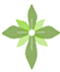 Parish StaffRev. Mark Neal, Pastor		(515) 279-4654 x301		fmneal@sainttheresaiowa.orgMary Gisler, Parish Manager		(515) 279-4654 x303		mgisler@sainttheresaiowa.orgApril Young, Pastoral Care 		(515) 279-4654 x308		ayoung@sainttheresaiowa.orgJohn McMichael, Parish Accountant	(515) 279-4654 x305		jmcmichael@sainttheresaiowa.orgAmanda Vande, Parish Secretary	(515) 279-4654 x300		avande@sainttheresaiowa.orgEllen Stemler, School Principal	(515) 277-0178 x207		estemler@sainttheresaiowa.orgFaith Formation StaffBarb Woods				(515) 279-4654 x307		bwoods@sainttheresaiowa.orgAdult Faith Form./Music/RCIA	Mobile: (515) 210-6649Jane Ann Becicka			(515) 279-4654 x 304		jbecicka@sainttheresaiowa.orgCoordinator of Children’s Faith Formation	Children’s Faith Formation Website:    http://sainttheresafaithformation.weebly.com/Megan (Megs) Howes			(515) 279-4654 x306		mhowes@sainttheresaiowa.orgDirector of Youth Ministry		Mobile (515) 720-4060	
Youth Ministry Website:  http://sttheresayouthministry.weebly.com/index.html
Facebook:  http://www.facebook.com/StTheresaYouthGroupDSMFaith Formation Offices are located in the Parish Office Building.  Table of ContentsSt. Theresa of the Child Jesus staff contact information				Page 1Vision statement										Page 3Baptismal promises & Family Involvement						Page 3Catechetical programs Pre-K – high school						Pages 4Registration & Tuition									Page 5Attendance											Page 5Cancellations & Emergency Closings							Page 5Catechists											Page 5Discipline											Page 6Dress Code											Page 6Cell Phones & Electronics								Page 6Curriculum											Page 6Sacramental Preparation: 1st Reconciliation, 1st Holy Communion & Confirmation			Pages 6-7St. Theresa Lifelong Faith Formation Vision StatementFaith Formation at St. Theresa Parish is an ongoing collaborative ministry. It encompasses all aspects of parish life so that each baptized person will more fully understand his or her faith and live it out at all times and in all places. Faith Formation will be nurtured in our parish by providing a variety of opportunities through prayer, liturgy, service, and catechetical processes.The Foundations of Faith FormationFaith Formation applies the Six Essential Tasks of Catechesis: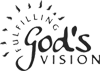 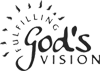 Knowledge of the Faith						Liturgical LifeMoral FormationPrayerCommunityMissionary SpiritWe also incorporate the four pillars of stewardship, which richly complement the tasks of catechesis:FormationPrayerHospitalityServiceFaith Formation is a lifelong process that promotes an environment of Christian values and spiritual growth needed for establishing and maintaining a strong relationship with Jesus.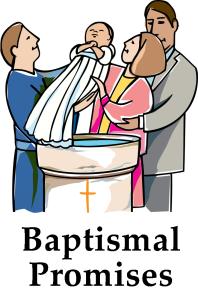 Family InvolvementAt the time of each child’s Baptism, parents accept the responsibility and duty of training their child in the knowledge and practice of the faith. At St. Theresa we recognize parents are the primary educators of their children, sharing their experiences, values, stories, customs and faith.  We believe that the holiness a child is exposed to and experiences begins in the home long before the child comes to the parish for faith formation.  Faith Formation processes assist and support parents and families in this remarkable task.  As partners, we assist in promoting a durable and solid relationship with God, living life as God calls each one to live.Catechetical programs for Pre-K – high school	Sunday School for Pre-Kindergarten and Kindergarten (ages 4-6). Sunday School meets most Sundays from September through April, during 8:30 am Mass. Children must be four years old by September of the current school year to be registered for this program. 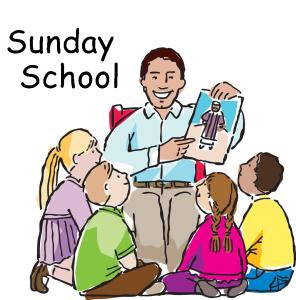 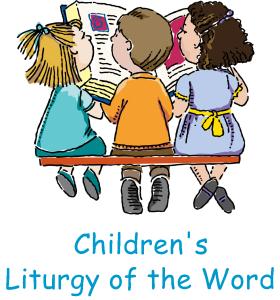 Children’s Liturgy of the Word meets during 10:30 am Sunday Mass.  Children in grades Pre-K through 3rd (ages 4-9) grade are dismissed from the assembly during Liturgy of the Word to participate in the Liturgy at their level. No registration required.	Wednesday Faith Formation (WFF) for Kindergarten through 5th Grade.  Meets Wednesday evenings from September to May 6:30-7:30pm at St. Theresa’s Parish School. 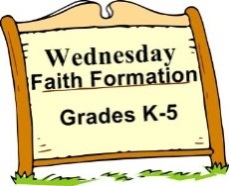  First Reconciliation & First Holy Communion sacramental preparation is offered to children entering 2nd Grade or older.  For schedule see page 7.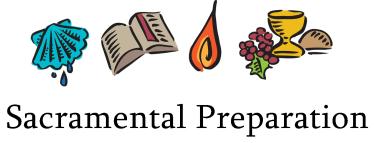 Confirmation Preparation begins in 9th grade.  On-going faith formation is expected during elementary and middle school years.  Contact the youth minister if catch up is needed.  Edge for 6th-8th grade usually meets 1st, 2nd and 3rd Wednesday evenings, September to May, 6:30-7:30 pm, in the parish school.  Edge is offered to all parish middle schoolers. Edge includes catechetical sessions, service, and social events.  It provides parish-based, age appropriate activities and events that reinforce Catholic identity fostered in the home, at St. Theresa School or in the home-school setting.  This is led by a team of core team members.  An alternating schedule of large group one week and small group the next is used. All middle school students study the same topic. The typical format consists of opening prayer, icebreaker or game, scripture, activity, discussion and closing prayer..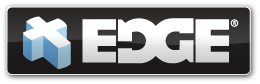 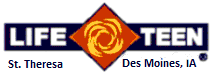 Life Teen for high school meets on the 1st/2nd/3rd Wednesday evenings in the parish hall, September to May, 6:00 to 8:00 pm. Life Teen uses three avenues for learning and faith-sharing: teaching, social and topic/issue sessions.  The typical format consists of opening prayer, icebreaker or game, scripture, activity, discussion, and closing prayer. For more information, visit the Youth Ministry Website http://sttheresayouthministry.weebly.com/index.html .   Vacation Bible SchoolA summer program for students entering grades K-5th. Further information  available in the spring. Catechetical Registration and TuitionFaith Formation Registration forms must be completed for each child before they may participate in Faith Formation sessions.  Please contact our office for more information.Tuition Rates:	Registration Fee		$15.00 per family	Wednesday Faith Formation Tuition Grades K-5	Sunday School     		$20.00 per child		One child			$ 60.00	Edge & Life Teen 		$30.00 per participant		Two children			$100.00									Three or more children	$130.00No family is charged more than $145 ($130 tuition + $15 registration fee).  No family or child will be turned away for financial reasons.  There is no charge for Children’s Liturgy of the Word.  Families of catechists are charged only the registration fee of $15.00 (tuition fees are waived).Wednesday Evening Attendance PolicyConsistent attendance is essential for children to gain the maximum benefit from participation in faith formation sessions.  We ask that parents notify the Faith Formation office if their child(ren) will be absent from class before 5:00 pm on Wednesdays using e-mail or phone. Do NOT leave a message on the school phone.For the safety of the children, students are not to be on the parish grounds before 6:20 pm on Wednesdays, unless they are under the supervision of a parent. All students must be picked up immediately upon dismissal at 7:30.  The doors on the lower south side of the school are opened at 6:20-6:40 and again from 7:20-7:40 pm. *Note: Children are to remain with the hall monitor until their catechist arrives.Cancellations & Emergency ClosingsWe will follow the St. Theresa school calendar for academic breaks and school closures due to weather. Parents will be notified of cancellation by e-mail or text. The closings will be announced on WHO Channel 13 and KCCI Channel 8.  The Parish Website and/or Family Faith Formation/Youth Ministry  website will also be used to make cancellation announcements when possible.CatechistsCatechists from the parish community are encouraged and trained to offer some of the richness of our Catholic Tradition in the faith formation setting. Confirmed high school students may serve as catechists at the discretion of the directorCatechists have the right to expect adequate training and support for the ministry to which they are called.  Catechists are required to complete on-line Virtus training, with a focus on providing a safe environment for children.  Catechists are also encouraged to participate in faith formation opportunities, in-service meetings, and other offerings that enhance their own spiritual lives and catechetical skills.  St. Theresa Parish recognizes the family as the domestic church. Parents/guardians are the principle educators of their children.  Catechists assist families in reinforcing the teachings of the Church and help the family to grow in spirituality. DisciplineIn order to foster a Christian atmosphere of hospitality, caring and courtesy and to promote maximum learning in the classrooms, the following guidelines are in force.It shall be the policy that students attending Faith Formation Programs are expected to treat themselves, others  and all property with respect and to demonstrate Christian-like conduct at all times.Catechists are trained and encouraged to deal with discipline problems in the classroom.  When discipline problems arise it is the practice of the program to approach the situation with an attitude of Christian reconciliation.Should a discipline problem persist, the catechist has the right to request that a student be excluded from the classroom.  In this instance, parents will be contacted.  Dress Code Modest dress should be the guide for all attire.	Cell Phones, iPods, MP-3 players, etc.  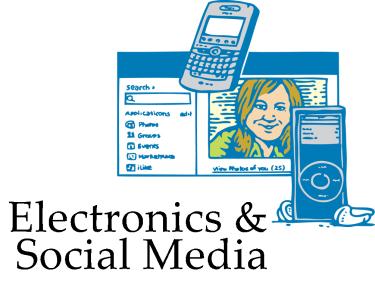 All personal electronic devices must be out of sight and not in use once students enter the building for catechesis. Devices that are out will be safely held by the catechist, hall monitor or director until the session is over. CurriculumFaith Formation is built around the vision and philosophy described on page 3Sunday School uses the Allelu! Program.Children’s Liturgy of the Word uses “Children Celebrate” from PflaumWFF uses “Call to Faith” from Harcourt Religious PublishersEdge and Life Teen use curricula provided by Life TeenSacramental Preparation Sacraments provide times of joy and celebration for individual families and the entire parish community. 	Normative ages for reception of the sacraments are seven (second grade) for both First Reconciliation and First Eucharist.  The normative grade for Confirmation is 10th grade. 	Consistent attendance in a faith formation programs or Catholic School for the years prior to and the year of a sacrament is a prerequisite for celebrating First Reconciliation, First Eucharist and Confirmation.  Students not participating in a faith formation program after celebrating First Eucharist will need supplementary formation sessions prior to beginning Confirmation preparation. 	NOTE: Parents of children preparing to receive sacraments are to attend sacramental preparation meetings to learn what their children will be studying and to receive support in their roles as parents in the process.  Please contact the Coordinator of Children’s Faith Formation (Reconciliation and Eucharist) or Youth Minister (Confirmation) if you are unable to attend the scheduled meetings.**Students who were not baptized at St. Theresa Parish, need to provide a copy of their baptismal certificate prior to the reception of other sacraments.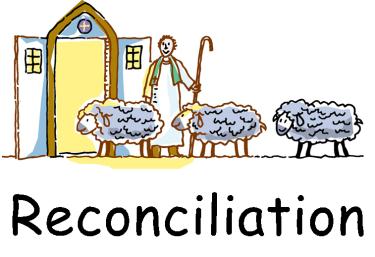 First ReconciliationParent Meeting:  Wed., Sept. 21, 2016, East Meeting Room, 6:45-7:30 pmChild/Parent Learning Centers: Wed., Nov. 2nd, Parish Hall 3:30-7:30pmCelebrations of First Reconciliation: Tues., Nov. 15th or Wed., Nov. 16, 2016, @ 6:30pm, reception in parish hall to follow. 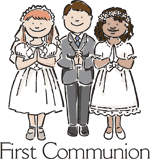 First CommunionParent Meeting:  Wed. Feb. 22ndh, 2017, East Meeting Room, 6:45-7:30 pmChild/Parent Learning Centers:  Wed. April 19th, 2017, Parish Hall 3:30-7:30 pmCelebration of First Communion 5/6: 4:30pm Mass; 5/7: 8:30am & 10:30am Mass Confirmation:    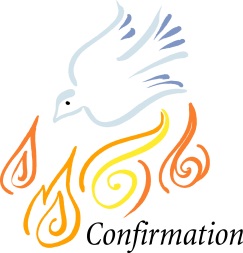 C1 Candidate & Parent Meeting Sun. Aug.2112:00pm-1:30pmParish HallC1 Candidate & Parent Meeting Sun. Aug.2812:00pm-1:30pmParish HallC1 InterviewsSat. Sept. 109:00am-12:00pmParish OfficeC1 InterviewsSun. Sept 1112:00pm-2:00pmParish OfficeRite of EnrollmentSat-Sun November 12-13. During all weekend MassesC1 Candidate & Sponsor Meeting Sun.  Nov. 131:00pm-2:30pmParish HallC1/C2 Confirmation Retreat Sat. Feb. 410:00am-5:30pmMeet in Parish HallC2 InterviewsSat. Feb. 119:00am-12:00pmParish OfficeC2  InterviewsSun. Feb 1211:300 am-2:00pmParish OfficeSacrament of Confirmation TBA –Mid April  2017